Scoil Bhríde,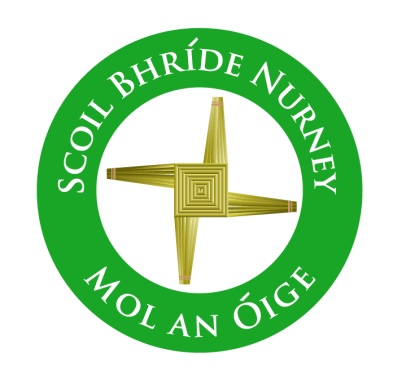 Nurney,County Kildare.Te/Fax: (045)526767Email: sbnurney@gmail.com www.nurneyns.comRoll no: 16345A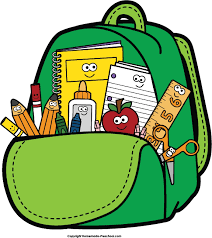 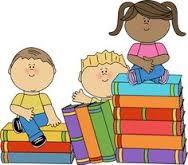 Junior Infants Class 2021 – 2022Book ListTo aid with the cost of school books there is a Book Rental Scheme in operation in our school. Please check our school website www.nurneyns.com on how to pay the annual membership and sign up to this cost saving scheme each year. If however you decide not to pay the annual membership and sign up to this cost saving scheme, listed below is the Junior Infants class school books you will need to purchase for your child for this school year.Starlight 4 Core Readers – Junior Infants (Folens)Starlight Pre-Reading Skills Book (Folens)Starlight Junior Infants Skills Book (Folens)Sounds in Action – Junior Infants (Folens)Ready to Write A1 (introduction to cursive) (EDCO)The Right Note junior infants and senior infants class (Folens)Thank you for your co-operation and looking forward to a great year ahead! 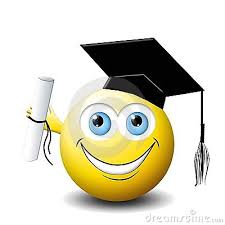 ___________________Class Teacher